南科管理局2023暑期大學生活動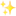 專屬大學生的活動 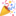 (少年A+!見見薪世面) 強勢回歸!限定報名開跑啦!! 有吃有拿又有玩! 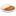 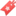 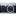 最重要的事!!不用花錢～人來就好名額有限~心動不如馬上行動。延續歷年活動主題「來南科參訪，了解你未來就業所需」為主軸。邀請全國大專院校學生、碩博士生及應屆畢業生，以實際與廠商面對面交流參訪的方式，促進學生對南科園區、生活、及企業廠商對人才之需求了解。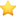 在學即將畢業的你/妳還在煩惱未來方向嗎?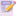 今年畢業了何去何從?對未來就業是否沒有頭緒感到不安?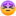 未來想到南科就業，有什麼好的職缺跟管道?南科的公司環境與福利好不呢?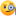 現在所學跟未來工作是否能鏈結得上呢?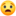 畢業前想先了解廠商企業，想為自己未來找方向….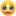 馬上手刀報名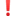 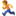 這個暑假馬上預約來南科，一起解鎖未來人生方向吧!線上報名，即刻!馬上!展開!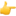 https://forms.gle/WinrifcrUEspbR3o6若有任何活動疑問，也歡迎來信或致電活動小編喔~✨✨✨專線:06-5051001 #6310 #2170 #6306信箱: greetings@stsp.gov.tw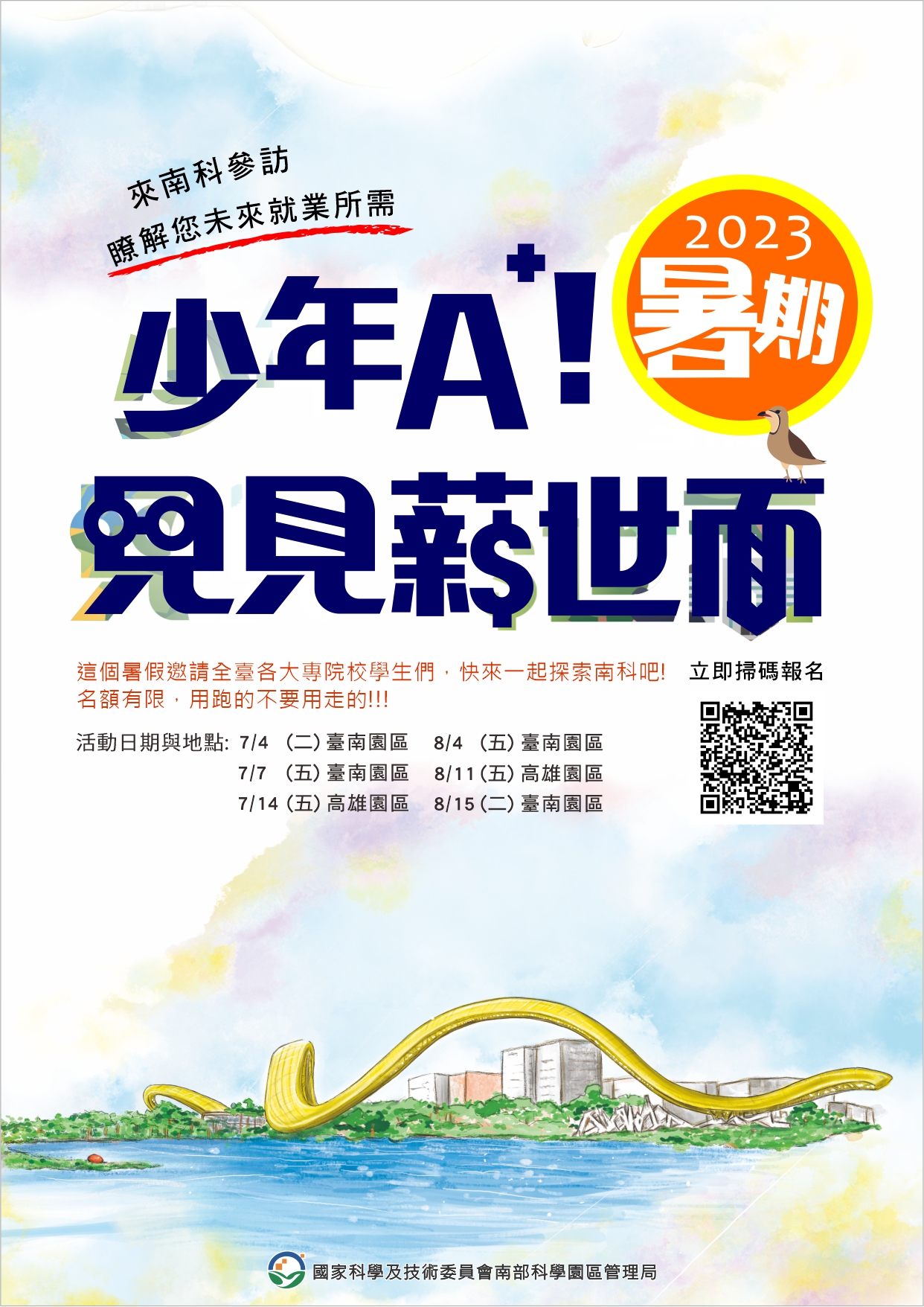 